GLOBAL TALENT VISA – TEMPLATE LETTERS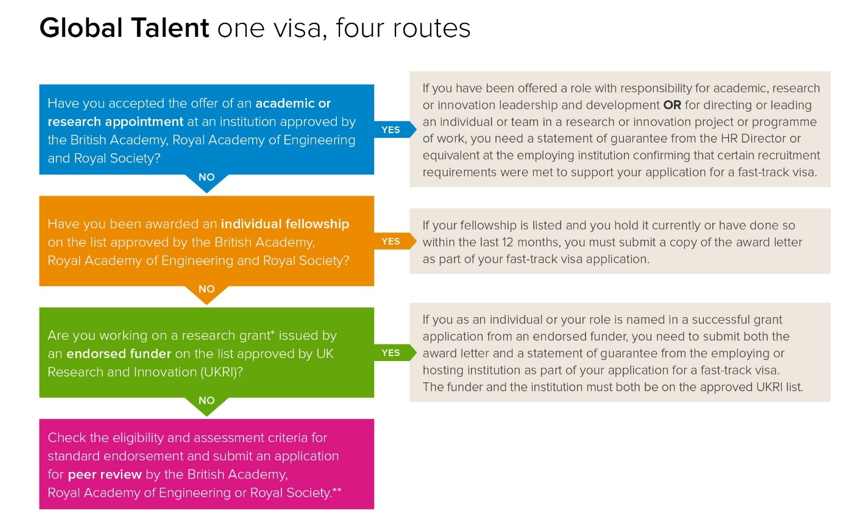 Academic or Research Appointment at an institution approved by the British Academy, Royal Academy of Engineering and Royal SocietyROUTE ONE REQUIREMENTSGlobal Talent Visa - Appointments Route: Statement of Guarantee for insert full name of applicantI write to confirm support for insert name of applicant’s application for fast-track endorsement under the Global Talent Visa academic and research appointments route. Under the terms of Appendix Global Talent of the Immigration Rules, the above-named individual will be employed at insert name of UK organisation, which is on the Academies’ published list of approved institutions, and is eligible for fast-track endorsement for a Global Talent Visa. The published listed of approved institutions is available on the Royal Society websiteI can confirm, on behalf of insert name of UK organisation, that the role and recruitment process for the appointment meet the list of required criteria as follows:Insert name of applicant has accepted the job offer for the position of insert full title of appointment at the insert Department and name of UK organisation.   It is confirmed that in this position the applicant will:have responsibility for academic, research or innovation leadership and development; ordirect or lead:an individual or team research project or programme of work; or an individual or team innovation project or programme of work.Applicants must meet a), b)i or b)ii above; you should delete the criteria that do not correspond to the appointment.You may give further detail in the letter on how the position meets the above criteria (see accompanying guidance below) referring to aspects of the Job Description. As a minimum you should attach the Job Description as a supporting document. The Academy Endorsing Bodies have published some accompanying guidance as follows:Applicants will only be considered eligible for the academic and research appointments route if responsibility for academic, research or innovation leadership and development or for directing or leading individual or team research or innovation project or programme of work is a significant function of the role they have been offered. The 'directs or leads' category is for individuals whose role requires them to act independently in initiating, planning and managing a research or innovation project or programme of work without supervision. This is likely to make applicants ineligible if their role is an entry level postdoctoral research position.The 'academic, research or innovation leadership and development' category is for individuals in senior leadership roles at a departmental, faculty or institutional level. Typical duties may include strategy development and delivery and overseeing the management of staff and resources. Example roles (not exhaustive) include Vice-Chancellor/Principal, Pro Vice-Chancellor/Vice-Principal, Dean/Associate Dean, Head of School and Research Institute Director.This position was advertised and an open competition was held between insert start and end dates in line with our organisation’s recruitment and selection policy.(Applications where there was not an open competition may be considered providing all other criteria are met and a reasonable explanation is provided here for that decision)At least three academic representatives from insert your institution were present on the interview panel as follows: insert positions(You do not need to include personal names, only positions. The term ‘academic representatives’ is shorthand for an interview panel comprising academic, research or innovation professionals with knowledge of the field or discipline in which the applicant is seeking endorsement. An interview panel comprising human resources and/or other professional services representatives would not meet this criterion.)At least one of the above representatives is an expert in the applicant’s field [insert which one of above representatives] OR In addition at least one relevant expert independent of insert your institution was consulted before the job offer was made: insert position and organisation.(You do not need to include personal name, only position(s). Delete from the above bullet point as appropriate - If the interview panel did not include a relevant expert in the field from your institution, the statement of guarantee must additionally confirm here that at least one external expert, who is not employed by the employing institution, was consulted during the recruitment process prior to the job offer being made.)At least two references were required and obtained in support of the above-named applicant.Please do not hesitate to contact me and/or one of my team (listed below as an alternative contact) should you require further information or verification.Yours faithfully,SignatureNAMEJOB TITLE [must be HR Director or equivalent]Email addressTelephone numberAlternative contactNAMEJOB TITLE Email addressTelephone numberEnc. Copy of applicant’s job descriptionIndividual Fellowship on the list approved by the British Academy, Royal Academy of Engineering and Royal Society (NO ENDORSEMENT LETTER REQUIRED)ROUTE TWO REQUIREMENTSWorking on a Research Grant issued by an Endorsed Funder on the list approved by UK Research and Innovation (UKRI)ROUTE THREE REQUIREMENTSGlobal Talent Visa (Endorsed Funder Path) – Statement of Guarantee for NAMEI write to confirm support for NAME’s application for a Global Talent Visa accelerated endorsement under the UKRI endorsed funder path. Under the terms of Appendix W of the Immigration Rules, NAME will be hosted or employed at [UK HEI/UK IRO/UK PSRE], which is a UKRI-approved institution. I can confirm the following on behalf of [UK HEI/UK IRO/UK PSRE] that the applicant provides critical contributions to work supported by a research grant or award from an endorsed funder, and the grant and the applicant’s role meets the eligibility criteria. This letter sets out how the applicant meets these criteria. The applicant’s work is supported by a programme grant/project grant/fellowship/strategic investment/large institutional investment from NAME OF FUNDER, as set out in Appendix W, NAME OF GRANT, GRANT NUMBER and is worth a minimum of £30,000 and covers a minimum period of 2 years.The applicant independently directs, or directs under the supervision of a Principal Investigator, a unique research or innovation project. OR The applicant makes critical contributions to research through the provision of core technical or domain excellence, or in developing new technologies and methodologies. The applicant is NAMED/THEIR POST IS LISTED, on the grant/award under ‘directly incurred’ costs. The applicant will be employed/hosted as a JOB ROLE (as set out in Appendix W) within the DEPARTMENT/GROUP.    The applicant’s time is at least 50% attributable to the grant or award OR The applicant is a Principal investigator/Co-Investigator and they spend at least 50% of their time on an aggregation of eligible grants). The applicant has accepted a job offer OR hosting agreement from our organisation and the contract of employment/hosting agreement has at least 1 year remaining at the time of application.[RECRUITMENT] The applicant was recruited in line with MY ORGANISATION’S recruitment and selection policy, dated DATE. The applicant has met all our selection criteria for the role and holds the appropriate professional qualifications (or equivalent) and research experience required, as set out in the UK Immigration Rules. OR[HOSTED OR APPOINTED by role] The applicant was offered a hosting agreement/contract of employment with MY ORGANISATION in line with the award criteria of the FUNDER. OR[NAMED ON GRANT] The applicant, NAME, is specifically named on the grant and was offered a hosting agreement/contract of employment with MY ORGANISATION on that basis. Please do not hesitate to contact me AND/OR one of my team members should you require any further information.Yours sincerely,[SIGNATURE]NAMEJOB TITLE [must be HR Director or equivalent] TELEPHONE NUMBERE-MAIL ADDRESSAlternative contactNAMEJOB TITLETELEPHONE NUMBEREMAILPeer Review Endorsement by the British Academy, Royal Academy of Engineering or Royal Society (NO ENDORSEMENT LETTER REQUIRED)ROUTE FOUR REQUIREMENTFurther information in relation to Peer Review Endorsement. No letter from HR required.Documents you need to provideYou need to provide a copy of your CV. It must:outline your career and any publication history, if applicablebe typedbe up to 3 single sides of A4 paperYou also need to include a letter of recommendation from an ‘eminent person’ in the UK. The endorsing body must judge that the person has ‘internationally recognised expertise’ in your field.The letter must be about your Global Talent application - you cannot use a letter that was written for another reason.It must say how:the eminent person knows youthey think you show exceptional talent or promiseyou would benefit from being in the UKyou would contribute to the UKIt must also explain what plans you have for work in the future.The letter must:be typed and datedbe up to 3 single sides of A4 paper, excluding the author’s credentials and contact detailsbe signed by the author, or by someone on behalf of the organisation recommending youinclude a telephone number and email address, and the organisation’s logo and registered address, if applicablecome with the author’s CV (or other proof of their credentials that the endorsing body will accept)If you’re applying with exceptional talent, you also need to provide one of the following:proof that you are member of a national academyproof of a prize that the endorsing body judges to be ‘prestigious’ and ‘internationally recognised’a letter of recommendation from a respected UK organisation linked to your research - it must be signed by someone senior, dated and on headed paper